Číslo: 5/2019 - KPBaPK	                                                              V Šuranoch 3.9.2019Z Á P I S N I C Anapísaná z V.  r i a d n e j  schôdzky Komisie pre bezpečnosť a prácu                                   s komunitami Mestského zastupiteľstva v Šuranoch, ktorá sa konala dňa3.septembra 2019,  t. j. v utorok o 15.00 hodine    vo veľkej zasadacej miestnosti Mestského úradu Šurany.P r o g r a m :Otvorenie.Určenie overovateľa a zapisovateľa zápisnice.Správa o plnení rozpočtu mesta Šurany za I. polrok 2019-materiál č. C/11/6/2019.Predkladá: Ing. Marek Oremus, primátor mesta Šurany.Návrh na úpravu rozpočtu mesta Šurany na rok 2019-materiál č. C/12/6/2019.Predkladá: Ing. Marek Oremus, primátor mesta Šurany.Monitorovacia správa k programovému rozpočtu mesta Šurany za I. polrok 2019 -materiál č. C/13/6/2019.Predkladá: Ing. Marek Oremus, primátor mesta Šurany.Informácia o vykonaných rozpočtových opatreniach mesta Šurany za I. polrok 2019 -materiál č. C/14/6/2019.Predkladá: Ing. Marek Oremus, primátor mesta Šurany.Konsolidovaná výročná správa mesta Šurany za rok 2018-materiál č. C/15/6/2019.Predkladá: Ing. Marek Oremus, primátor mesta Šurany.-2-UznesenieDiskusiaZáverZ Á P I S N I C Anapísaná z V. r i a d n e j  schôdzky Komisie pre bezpečnosť a prácu s komunitami Mestského zastupiteľstva v Šuranoch (ďalej len MsZ), konanej dňa 3.septembra 2019 o 15.00 hodine vo veľkej zasadacej miestnosti Mestského úradu Šurany.   P R Í T O M N Ísú podpísaní na prezenčnej listine, ktorá tvorí súčasť tejto zápisnice a prikladá sa k nej.R O K O V A N I EOtvorenie.Zasadnutie Komisie pre bezpečnosť a prácu s komunitami Mestského zastupiteľstva v Šuranoch otvoril a prítomných privítal predseda Komisie pre bezpečnosť a prácu s komunitami MsZ v Šuranoch pán Pavol Bartovič. Určenie overovateľa a zapisovateľa zápisnice.	Za overovateľa zápisnice predsedajúci určil:Mgr. Michala Valacha, člena Komisie pre bezpečnosť a prácu s komunitami MsZ Šurany	Za zapisovateľku zápisnice predsedajúci určil:	Ing. Luciu Timekovú3. Správa o plnení rozpočtu mesta Šurany za I. polrok 2019-materiál č. C/11/6/2019.Predkladá: Ing. Marek Oremus, primátor mesta Šurany.Správa o plnení rozpočtu mesta Šurany na I.polrok 2019 nie je pripojená k zápisnici.Členovia komisie správu obdržali elektronicky.-3-Ing. Marek Oremus, primátor mesta Šurany predložil členom komisie správu o plnení rozpočtu mesta Šurany za I.polrok 2019, ktorá bola vypracovaná z dôvodu dodržania plánu práce MsZ na II.polrok 2019 a zároveň dodržania ustanovenia: §12 ods.2 zákona č. 583/2004 Z.z. o rozpočtových pravidlách územnej samosprávy a§11 ods.4 písm.b) zákona č. 369/1990 Zb.o obecnom zriadení. V uvedenej správe sa nachádzajú údaje o plnení rozpočtu mesta Šurany k 30.6.2019, rozbory plnenia príjmov a čerpania výdavkov, výsledok rozpočtového hospodárenia k 30.6.2019,  ako aj tvorba a použitie peňažných fondov. Výsledkom hospodárenia mesta Šurany je k 30.6.2019 prebytok vo výške 167 615,21 EUR.Predsedajúci otvoril k tomuto bodu diskusiu. Do diskusie sa nikto neprihlásil.Potom predsedajúci ukončil diskusiu a dal hlasovať.Záver:Komisia pre bezpečnosť a prácu s komunitami Mestského zastupiteľstva v Šuranoch hlasovaním: (prítomní členovia Komisie pre bezpečnosť a prácu s komunitami: 8, za: 8, proti: 0, zdržal sa: 0, neprítomný: 1 správu o plnení rozpočtu na uznesenie schválila v zmysle bodu č. 3.  4.Návrh na úpravu rozpočtu mesta Šurany na rok 2019-materiál č. C/12/6/2019.Predkladá: Ing. Marek Oremus, primátor mesta Šurany.Návrh nie je pripojený k zápisnici.Členovia komisie návrh obdržali elektronicky.Návrh na úpravu rozpočtu mesta Šurany na rok 2019  predložil v zmysle predlohy Ing. Marek Oremus, primátor mesta Šurany. K návrhu uviedol, že je spracovaný podrobne, v tabuľkovej forme a  všetky úpravy v návrhu sú zdôvodnené v rozpočtových opatreniach.Predsedajúci otvoril k tomuto bodu diskusiu. K uvedenému návrhu nemali členovia komisie pripomienku.Potom predsedajúci ukončil diskusiu a dal za tento návrh hlasovať.Záver:Komisia pre bezpečnosť a prácu s komunitami Mestského zastupiteľstva v Šuranoch hlasovaním: (prítomní členovia Komisie pre bezpečnosť a prácu s komunitami: 8, za: 8, proti: 0, zdržal sa: 0, neprítomný: 1 návrh na uznesenie schválila v zmysle bodu č. 4.  -4-5.Monitorovacia správa k programovému rozpočtu mesta Šurany za I. polrok 2019 -materiál č. C/13/6/2019.Predkladá: Ing. Marek Oremus, primátor mesta Šurany.Monitorovacia správa nie je pripojená k zápisnici.Členovia komisie návrh obdržali elektronicky.Monitorovaciu správu k programovému rozpočtu mesta Šurany za I.polrok  predložil v zmysle predlohy Ing. Marek Oremus, primátor mesta Šurany, ktorý uviedol, že monitorovacia správa sa zameriava na monitorovanie a hodnotenie prvého polroka 2019 programového rozpočtu. Programový rozpočet predstavujú aktivity slúžiace k plneniu zámerov jednotlivých programov ako sú: verejná správa, služby občanom, bezpečnosť, právo a poriadok, výstavba, cestná doprava, odpadové hospodárstvo, ochrana životného prostredia, rozvoj obcí, zásobovanie vodou, verejné osvetlenie, šport, kultúrne služby, spoločenské služby, vzdelávanie a sociálne zabezpečenie. Predsedajúci otvoril k tomuto bodu diskusiu. K uvedenej monitorovacej správe nemali členovia komisie pripomienku.Potom predsedajúci ukončil diskusiu a dal za túto správu hlasovať.Záver:Komisia pre bezpečnosť a prácu s komunitami Mestského zastupiteľstva v Šuranoch hlasovaním: (prítomní členovia Komisie pre bezpečnosť a prácu s komunitami: 8, za: 8, proti: 0, zdržal sa: 0, neprítomný: 1 správu na uznesenie schválila v zmysle bodu č. 5.  6.Informácia o vykonaných rozpočtových opatreniach mesta Šurany za I. polrok 2019 -materiál č. C/14/6/2019.Predkladá: Ing. Marek Oremus, primátor mesta Šurany.Informácia o vykonaných rozpočtových opatreniach mesta Šurany za I.polrok 2019 nie je pripojená k zápisnici.Členovia komisie informáciu o vykonaných rozpočtových obdržali elektronicky.Informácia o vykonaných rozpočtových opatreniach mesta  Šurany bola vypracovaná z dôvodu dodržania ustanovenia, podľa ktorého obce a vyššie územné celky hospodária s rozpočtovými prostriedkami podľa schváleného rozpočtu a počas roka kontrolujú hospodárenie s rozpočtovými prostriedkami podľa osobitného predpisu, monitorujú a hodnotia plnenie programov obce.-5-Predsedajúci otvoril k tomuto bodu diskusiu. Do diskusie sa nikto neprihlásil.Potom predsedajúci ukončil diskusiu a dal hlasovať.Záver:Komisia pre bezpečnosť a prácu s komunitami Mestského zastupiteľstva v Šuranoch hlasovaním: (prítomní členovia Komisie pre bezpečnosť a prácu s komunitami: 8, za: 8, proti: 0, zdržal sa: 0, neprítomný: 1 informáciu na uznesenie schválila v zmysle bodu č. 6.  7. Konsolidovaná výročná správa mesta Šurany za rok 2018-materiál č. C/15/6/2019.Predkladá: Ing. Marek Oremus, primátor mesta Šurany.Konsolidovaná výročná správa mesta Šurany za rok 2018 nie je pripojená k zápisnici.Členovia komisie správu obdržali elektronicky.Výročná správa obsahuje účtovnú závierku za účtovné obdobie, za ktoré sa vyhotovuje výročná správa a konsolidovaná výročná správa musí byť overená audítorom. V rámci auditu nenašiel audítor žiadne nezrovnalosti.Predsedajúci otvoril k tomuto bodu diskusiu. Do diskusie sa nikto neprihlásil.Potom predsedajúci ukončil diskusiu a dal hlasovať.Záver:Komisia pre bezpečnosť a prácu s komunitami Mestského zastupiteľstva v Šuranoch hlasovaním: (prítomní členovia Komisie pre bezpečnosť a prácu s komunitami: 8, za: 8, proti: 0, zdržal sa: 0, neprítomný: 1 správu na uznesenie schválila v zmysle bodu č. 7. -6-8. Uznesenie.U Z N E S E N I E  		   		                                         číslo  5/2019-KPBaPKSpráva o plnení rozpočtu mesta Šurany za I. polrok 2019-materiál č. C/11/6/2019.I.Komisia pre bezpečnosť a prácu s komunitami Mestského zastupiteľstva v Šuranoch                                 p r e r o k o v a l a „Správu o plnení rozpočtu mesta Šurany za I.polrok 2019“ a tentob e r i e   n a   v e d o m i e- bez pripomienok členov Komisie pre bezpečnosť a prácu s komunitami Mestského zastupiteľstva Šurany predložiť na prerokovanie Mestskému zastupiteľstvu Šurany dňa 12.9.2019.H l a s o v a n i e  členov komisie: Počet členov komisie: 9Prítomní: 8Za: 8 /Pavol Bartovič, Ing. Igor Bartovič, Matúš Tóth, Roman Frnda, Mgr. Michal Valach, Ladislav Černák, Emil Brand, Pavol Cvik/Proti: 0 Zdržal sa: 0Nehlasoval: 0Neprítomný: 1 /Miroslav Banda/U Z N E S E N I E  		   		                                         číslo  4/2019-KPBaPKNávrh na úpravu rozpočtu mesta Šurany na rok 2019II.Komisia pre bezpečnosť a prácu s komunitami Mestského zastupiteľstva v Šuranoch                                 p r e r o k o v a l a „Návrh na úpravu rozpočtu mesta Šurany na rok 2019“ a tentod o p o r u č u j e- bez pripomienok členov Komisie pre bezpečnosť a prácu s komunitami Mestského zastupiteľstva Šurany predložiť na prerokovanie a schválenie Mestskému zastupiteľstvu Šurany dňa 12.9.2019.-7-H l a s o v a n i e  členov komisie: Počet členov komisie: 9Prítomní: 8Za: 8 /Pavol Bartovič, Ing. Igor Bartovič, Matúš Tóth, Roman Frnda, Mgr. Michal Valach, Ladislav Černák, Emil Brand, Pavol Cvik/Proti: 0 Zdržal sa: 0Nehlasoval: 0Neprítomný: 1 /Miroslav Banda/U Z N E S E N I E  		   		                                         číslo  5/2019-KPBaPKMonitorovacia správa k programovému rozpočtu mesta Šurany za I.polrok 2019.III.Komisia pre bezpečnosť a prácu s komunitami Mestského zastupiteľstva v Šuranoch                                 p r e r o k o v a l a „Monitorovaciu správu k programovému rozpočtu mesta Šurany za I.polrok 2019“ a tútob e r i e   n a   v e d o m i e- bez pripomienok členov Komisie pre bezpečnosť a prácu s komunitami Mestského zastupiteľstva Šurany predložiť na prerokovanie Mestskému zastupiteľstvu Šurany dňa 12.9.2019.H l a s o v a n i e  členov komisie: Počet členov komisie: 9Prítomní: 8Za: 8 /Pavol Bartovič, Ing. Igor Bartovič, Matúš Tóth, Roman Frnda, Mgr. Michal Valach, Ladislav Černák, Emil Brand, Pavol Cvik/Proti: 0 Zdržal sa: 0Nehlasoval: 0Neprítomný: 1 /Miroslav Banda/-8-U Z N E S E N I E  		   		                                         číslo  5/2019-KPBaPKInformácia o vykonaných rozpočtových opatreniach mesta Šurany za I.polrok 2019.IV.Komisia pre bezpečnosť a prácu s komunitami Mestského zastupiteľstva v Šuranoch                                 p r e r o k o v a l a „Informáciu o vykonaných rozpočtových opatreniach mesta Šurany za I.polrok 2019“ a tútob e r i e   n a   v e d o m i e- bez pripomienok členov Komisie pre bezpečnosť a prácu s komunitami Mestského zastupiteľstva Šurany predložiť na prerokovanie Mestskému zastupiteľstvu Šurany dňa 12.9.2019.H l a s o v a n i e  členov komisie: Počet členov komisie: 9Prítomní: 8Za: 8 /Pavol Bartovič, Ing. Igor Bartovič, Matúš Tóth, Roman Frnda, Mgr. Michal Valach, Ladislav Černák, Emil Brand, Pavol Cvik/Proti: 0 Zdržal sa: 0Nehlasoval: 0Neprítomný: 1 /Miroslav Banda/U Z N E S E N I E  		   		                                         číslo  5/2019-KPBaPKKonsolidovaná výročná správa mesta Šurany za rok 2018.V.Komisia pre bezpečnosť a prácu s komunitami Mestského zastupiteľstva v Šuranoch                                 p r e r o k o v a l a „Konsolidovanú výročnú správu mesta Šurany za rok 2018“ a tútob e r i e   n a   v e d o m i e- bez pripomienok členov Komisie pre bezpečnosť a prácu s komunitami Mestského zastupiteľstva Šurany predložiť na prerokovanie Mestskému zastupiteľstvu Šurany dňa 12.9.2019.-9-H l a s o v a n i e  členov komisie: Počet členov komisie: 9Prítomní: 8Za: 8 /Pavol Bartovič, Ing. Igor Bartovič, Matúš Tóth, Roman Frnda, Mgr. Michal Valach, Ladislav Černák, Emil Brand, Pavol Cvik/Proti: 0 Zdržal sa: 0Nehlasoval: 0Neprítomný: 1 /Miroslav Banda/9. Diskusia.Predsedajúci otvoril diskusiu.Do diskusie sa nikto z prítomných neprihlásil.10. Záver. Predsedajúci Komisie pre bezpečnosť a prácu s komunitami Mestského zastupiteľstva v Šuranoch konštatoval, že program V. riadnej schôdzky Komisie pre bezpečnosť a prácu s komunitami Mestského zastupiteľstva v Šuranoch bol vyčerpaný. Poďakoval sa prítomným za účasť a rokovanie komisie ukončil. Predseda:				Pavol Bartovič, v.r.predseda Komisie pre bezpečnosť a prácu s komunitami Mestského zastupiteľstva v Šuranoch.Overovateľ:				Mgr. Michal Valach, v.r.člen Komisie pre bezpečnosť a prácu s komunitami Mestského zastupiteľstva v ŠuranochZapisovateľka: 			Ing. Lucia Timeková, v.r.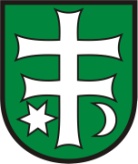 Mestské zastupiteľstvo ŠuranyKomisia pre bezpečnosť a prácu s komunitami